Протокол № 6заседания членов Совета саморегулируемой организации «Союз дорожно- транспортных строителей «СОЮЗДОРСТРОЙ»г. Москва                                                                        « 22 » апреля  2022 годаМесто проведения: Российская Федерация, город Москва, улица Профсоюзная, д.84/32, корп. 1, помещение IX, комната 5Время проведения: 10.00-10.45Форма проведения: совместное присутствиеПрисутствовали члены Совета:Андреев Алексей Владимирович – Генеральный директор АО «ДСК «АВТОБАН», Вагнер Яков Александрович – Генеральный директор ООО «Стройсервис», Васильев Юрий Эммануилович – Генеральный директор ООО «МИП «МАДИ-ДТ», Власов Владимир Николаевич – Генеральный директор АО «Дороги и Мосты», Гордон Семен Лазаревич – Генеральный директор ООО «Лагос», Данилин Алексей Валерьевич – Исполнительный директор АО «Сефко», Кошкин Альберт Александрович – президент «СОЮЗДОРСТРОЙ», Любимов Игорь Юрьевич – Генеральный директор ООО «СК «Самори», Хвоинский Леонид Адамович – Генеральный директор «СОЮЗДОРСТРОЙ».Из девяти членов Совета приняли участие девять. В соответствии с пунктом 9.3 Устава Саморегулируемой организации «Союз дорожно-транспортных строителей «СОЮЗДОРСТРОЙ», заседание Совета считается правомочным, если на нём присутствует более половины членов Совета. Кворум имеется.Со вступительным словом к собравшимся обратился Президент Союза Кошкин Альберт Александрович, который предложил избрать Председательствующим на заседании Совета члена Совета - Хвоинского Леонида Адамовича и Секретарем заседания Совета кандидатуру Попова Ярополка Владиславовича. Решили: избрать Председателем заседания Совета члена Совета - Хвоинского Леонида Адамовича и Секретарем заседания Совета Попова Ярополка Владиславовича.Голосовали:За – 9 голосов, против – нет, воздержался – нет.Председательствующий предложил утвердить повесткуПовестка дня:Рассмотрение вопроса о внесении изменений в реестр членов «СОЮЗДОРСТРОЙ», в пункт «Основание для исключения из членов СРО» у исключенной организации ООО Малое предприятие «Дорожная разметка».Рассмотрение вопроса о возврате взноса в компенсационный фонд в порядке, предусмотренном частью 14 статьи 3.3 Федерального закона от 29.12.2004 № 191-ФЗ.О наградах СРО «СОЮЗДОРСТРОЙ».По первому вопросу: слово имеет генеральный директор «СОЮЗДОРСТРОЙ» Хвоинский Леонид Адамович – в соответствии с ч. 14 ст. 3.3 Федерального закона от 29.12.2004 № 191-ФЗ, юридическое лицо, индивидуальный предприниматель, членство которых в саморегулируемой организации прекращено в соответствии с частью 6 или 7 указанной выше  статьи и которые не вступили в иную саморегулируемую организацию, вправе в течение года после 1 июля 2021 года подать заявление в саморегулируемую организацию, членство в которой было прекращено такими лицами в соответствии с настоящей статьей, о возврате внесенных такими лицами взносов в компенсационный фонд. При этом, ч.6 ст. 3.3 191-ФЗ установлено, что, членство в саморегулируемой организации индивидуальных предпринимателей и юридических лиц, направивших в саморегулируемую организацию уведомление, предусмотренное пунктом 1 части 5 статьи 3.3 191-ФЗ, прекращается с даты, указанной в таком уведомлении, но не позднее 1 июля 2017 года.В п.5 статьи 3.3 191-ФЗ указано, что, индивидуальные предприниматели и юридические лица, являющиеся членами некоммерческой организации, имеющей статус саморегулируемой организации, в срок не позднее 1 декабря 2016 года обязаны письменно уведомить такую некоммерческую организацию:1) о намерении добровольно прекратить членство в такой саморегулируемой организации, в том числе с последующим переходом в другую саморегулируемую организацию.Ввиду того, что вышеуказанные правовые нормы являются отсылочными, для уточнения основания исключения организации ООО Малое предприятие «Дорожная разметка», исключенной в соответствии с п.1 ч.5 ст. 3.3 Федерального закона от 29.12.2004 № 191-ФЗ предлагаю, действующую формулировку в реестре: «п.1 ч.5 ст. 3.3 191-ФЗ (Уведомление о прекращении членства в связи с переходом в другую саморегулируемую организацию)» изменить на формулировку: «п.1 ч.5 и ч. 6 ст. 3.3 191-ФЗ (Уведомление о прекращении членства в связи с переходом в другую саморегулируемую организацию). Решили: в соответствии со ст. 3.3 Федерального закона от 29.12.2004 № 191-ФЗ, для уточнения основания исключения организации ООО Малое предприятие «Дорожная разметка», внести изменение в пункт «Основание для исключения из членов СРО» в виде записи: «п.1 ч.5 и ч. 6 ст. 3.3 191-ФЗ (Уведомление о прекращении членства в связи с переходом в другую саморегулируемую организацию). Внести соответствующие изменения в реестр членов саморегулируемой организации в части «Основание для исключения из членов СРО».Голосовали:За – 9 голосов, против – нет, воздержался – нет.По второму вопросу: слово имеет генеральный директор «СОЮЗДОРСТРОЙ»  Хвоинский Леонид Адамович. На основании заявления ООО Малое предприятие «Дорожная разметка» о возврате взноса в компенсационный фонд в порядке, предусмотренном частью 14 статьи 3.3 Федерального закона от 29.12.2004 № 191-ФЗ установлено следующее: заявление подано с соблюдением срока и порядка подачи заявления, установленного частью 14 статьи 3.3 Федерального закона от 29.12.2004 № 191-ФЗ, подписано надлежащим лицом, заявитель являлся членом саморегулируемой организации «СОЮЗДОРСТРОЙ» СРО-С-017-02072009 в период с 03.09.2009 г. по 30.06.2017 г. (реестровый номер 64) и прекратил членство на основании п.1 ч.5 ст. 3.3 191-ФЗ, с учетом п.6 ст.3.3 191-ФЗ (Уведомление о прекращении членства в связи с переходом в другую саморегулируемую организацию). Заявителем был оплачен взнос в компенсационный фонд в размере 300 000 (триста тысяч) руб. 00 коп. С даты исключения из саморегулируемой организации и по дату предоставления настоящего заявления заявитель не состоял в иной саморегулируемой организации, основанной на членстве лиц, осуществляющих строительство, что подтверждается сведениями, содержащимися в Едином реестре членов саморегулируемых организаций, опубликованном на сайте НОСТРОЙ, а также на основании представленной выписки из единого реестра членов саморегулируемых организаций. В соответствии со статьей 60 Градостроительного кодекса Российской Федерации отсутствуют факты выплат из компенсационного фонда саморегулируемой организации в результате наступления солидарной ответственности за вред, возникший вследствие недостатков работ по строительству, реконструкции, капитальному ремонту объекта капитального строительства, выполненных заявителем. На основании изложенного, руководствуясь частью 14 статьи 3.3 Федерального закона от 29.12.2004 № 191-ФЗ, предлагаю удовлетворить заявление и перечислить денежные средства со специального счета компенсационного фонда возмещения вреда в размере 300 000 (триста тысяч) руб. 00 коп.  заявителю ООО Малое предприятие «Дорожная разметка» (ИНН 3663028373, ОГРН 1023601550950) по реквизитам, указанным в заявлении, после чего внести соответствующие изменения в реестр членов саморегулируемой организации в части взносов в компенсационный фонд возмещения вреда.   Решили: на основании заявления и предоставленных данных, перечислить денежные средства со специального счета компенсационного фонда возмещения вреда по реквизитам, указанным в заявлении следующей организации:	- ООО Малое предприятие «Дорожная разметка» (ИНН 3663028373, ОГРН 1023601550950) в размере 300 000 (триста тысяч) руб. 00 коп.; После перечисления денежных средств внести соответствующие изменения в реестр членов саморегулируемой организации в части взносов в компенсационный фонд возмещения вреда. Голосовали:За – 9 голосов, против – нет, воздержался – нет.По третьему вопросу: слово имеет генеральный директор «СОЮЗДОРСТРОЙ»  Хвоинский Леонид Адамович.В связи с поступившим в адрес Союза обращением от ЗАО «СЕФКО», за заслуги в области транспортного строительства, предлагаю рассмотреть возможность награждения Нагрудным знаком «За вклад в транспортное строительство» II степени – Фурсенко Владимира Анатольевича, генерального директора ЗАО «СЕФКО».Решили: В соответствие с пунктами 2, 3 и 6 Положения о Нагрудном знаке «За вклад в транспортное строительство», за многолетний добросовестный труд и значительный вклад в развитие транспортного строительства в Российской Федерации», наградить Нагрудным знаком «За вклад в транспортное строительство» II степени – Фурсенко Владимира Анатольевича, генерального директора ЗАО «СЕФКО».Голосовали:За – 9 голосов, против – нет, воздержался – нет.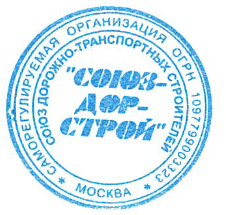 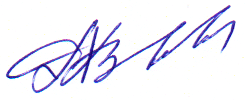 Председатель Совета                                                                   Хвоинский Л.А.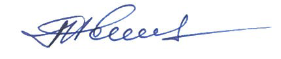 Секретарь Совета                                                                        Попов Я.В.